ONTDEKDOOS BLE AN ‘Ik ontdek en ervaar de wereld’: PLATTEGRONDLeerplan wereldoriëntatieMogelijke basisleerervaringen AN:Rui 1:  Ik kan iets of iemand lokaliseren:  in de klas, op school, in de onmiddellijke omgeving van de school.Rui 2: Ik kan een route afleggen: in de klas, op school, in de onmiddellijke omgeving van de school.Rui 3: Ik kan een route uitstippelen: in de klas, op school, in de onmiddellijke omgeving van de school.Mogelijke diploma’s:Ik kan een plattegrond gebruikenMaterialen:verschillende plattegronden   plattegrond van de klas, de school, de onmiddellijke omgeving van de school                                                           ‘woordenboekje’ met de nieuwe woordenschatInstructiekaartjes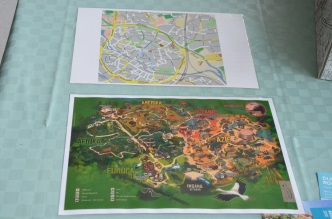 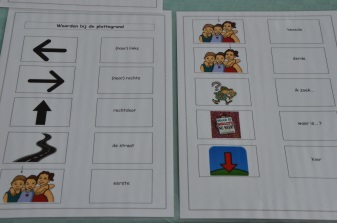 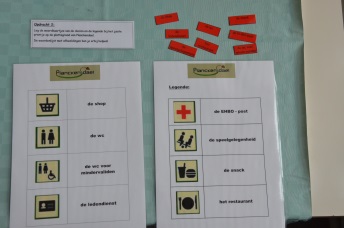 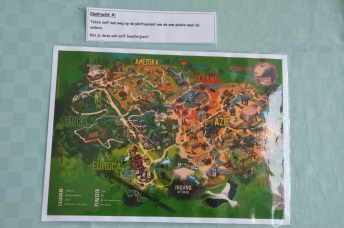 Experimenteren:materialen verkennenzelfstandig aan de slag gaan met de materialenUitbreiding:samen met een klasgenootje dingen/plaatsen lokaliseren op een plattegrondsamen met een klasgenootje een weg afleggen en/of uitstippelen op een plattegrondde nieuwe woordenschat passief en/of actief gebruikenLeeruitdaging:de leerlingen lokaliseren samen dingen/plaatsen op een plattegrond, hierbij wordt de nieuwe woordenschat geactiveerd.Woorden:voor, achter, boven, tegenlinks, rechts, de linkerkant, de rechterkantver van, dicht bij, naastde uitgang, de ingang